Министерство образования Республики БашкортостанГосударственное бюджетное учреждение дополнительного образования «Республиканский Детский Образовательный Технопарк» «Юные тимирязевцы»ПроектИнкубатор для выведения цыплят домашней птицыУФА – 2020Выведение цыплят в инкубаторе — это процесс, требующий определённых навыков в сфере птицеводства. Самыми основными регулируемыми параметрами являются температура и влажность. Инкубатор должен обладать следующим функционалом:Измерение температуры и влажности и вывод данных на экран;Точное регулирование вышеназванных физических величин;Управление автоматическим поворотом лотков через определённый промежуток времени;Управление вентиляторами.Микроклимат в камере инкубатора должен быть стабильным, а потому важно поддерживать и периодически проверять режим инкубации. Его основными показателями являются параметры влажности и температуры.Переувлажнение, охлаждение или излишний перегрев яиц неизменно приведут к торможению формирования зародыша, возникновению инфекций, гибели птенцов.Инкубатор на основе IoT технологий, с возможностью удаленного управления позволяет:Выращивать  экологически чистых продуктов на личном приусадебном участке.Сокращать  долю ручного труда по обслуживанию мини-инкубатора, путем внедрения автоматизации, на базе IoT технологий, с возможностью удаленного управления.Обеспечить удаленное наблюдение над процессами инкубации.Повысить надежность получения ожидаемого результата, благодаря программному обеспечению.Фото проекта: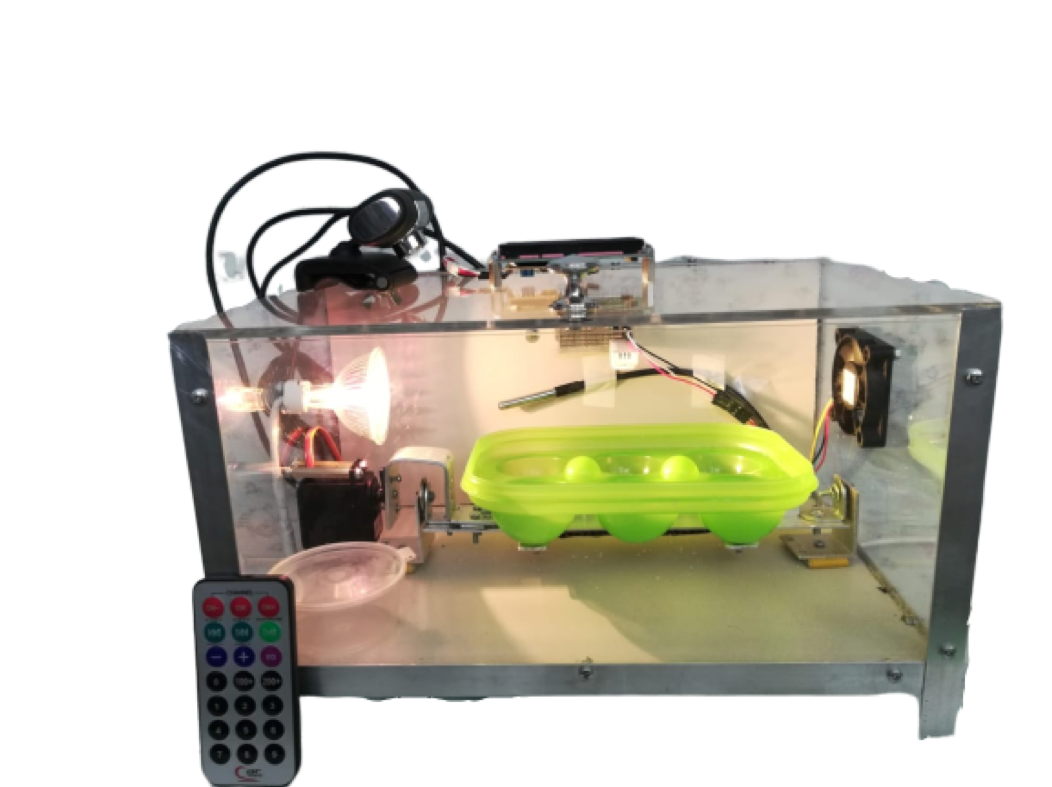 Работу выполнил:Зиганшин Искандер ИльдаровичУченик 7 классаРуководитель:Абдуллин Радомир Акрамовичпедагог дополнительного образования